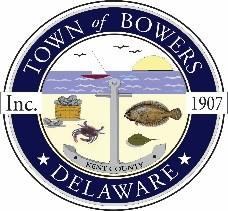 Town of Bowers3357 Main St., Frederica, DE 19946(302)572-9000Bowersbeach.delaware.govAGENDAThursday, December 9, 2021Regular meeting to be brought to order at 7:00pmJoin Zoom Meetinghttps://us02web.zoom.us/j/86987479620?pwd=anVkK09UQ2VST1VPbHRtTTNxRExxQT09Meeting ID: 869 8747 9620Passcode: 474623Pledge of AllegianceMINUTES AND REPORTSMeeting Minutes Approval for October 2021 and November 2021Treasurer’s Report Approval for November 2021COMMITTEE REPORTSParking LotWatermen’s ParkParks and Recreation Planning/Zoning Code RevisionsStreetsCode EnforcementBoard of AdjustmentsOLD BUSINESSDredging / JettyBeach Replenishment / Dune RepairDrainageNEW BUSINESSBuilding Use/Rental Discussion and Possible ActionBudget Update Discussion and Possible Action – ARPA funds & Capital Project AccountBudget Update Discussion and Possible Action – Reimbursement for Approved Holiday Celebration ExpensesRESIDENT CONCERNS/TOPICSUpcoming Museum EventsReminder: please notify Ada Puzzo or Shirley Pennington by the first Thursday of every monthif you have a concern or topic you would like to address at the next Town Meeting